Your recent request for information is replicated below, together with our response.Q1. Please state how many dogs were reported as stolen in your area in 2022.Q2. Over the same timeframe, please state how many of these cases were resolved (i.e. the pet was returned to its owner).Q3. If possible, please state the three most commonly stolen breeds of dog and the number of each taken, in 2022.In response to these questions, I regret to inform you that I am unable to provide you with the information you have requested, as it would prove too costly to do so within the context of the fee regulations. As you may be aware the current cost threshold is £600 and I estimate that it would cost well in excess of this amount to process your request. As such, and in terms of Section 16(4) of the Freedom of Information (Scotland) Act 2002 where Section 12(1) of the Act (Excessive Cost of Compliance) has been applied, this represents a refusal notice for the information sought.By way of explanation, there are no relevant markers available on Police Scotland crime recording systems which allow the automatic retrieval of this level of information, and so it is not possible to search for crime reports based upon the type of property stolen.As such, the only way to provide you with this information in an accurate and consistent manner would be to individually examine each and every crime report for all Theft offences, including Housebreaking etc. committed from the time period requested, to establish whether the property stolen was a dog and thereafter, the breed of the dog and whether the dog was returned to the owner. As illustrated by our published statistics, this would involve case by case assessment of a vast number of crime reports, and as such this is an exercise which I estimate would far exceed the fee regulations set out in the Act.
If you require any further assistance please contact us quoting the reference above.You can request a review of this response within the next 40 working days by email or by letter (Information Management - FOI, Police Scotland, Clyde Gateway, 2 French Street, Dalmarnock, G40 4EH).  Requests must include the reason for your dissatisfaction.If you remain dissatisfied following our review response, you can appeal to the Office of the Scottish Information Commissioner (OSIC) within 6 months - online, by email or by letter (OSIC, Kinburn Castle, Doubledykes Road, St Andrews, KY16 9DS).Following an OSIC appeal, you can appeal to the Court of Session on a point of law only. This response will be added to our Disclosure Log in seven days' time.Every effort has been taken to ensure our response is as accessible as possible. If you require this response to be provided in an alternative format, please let us know.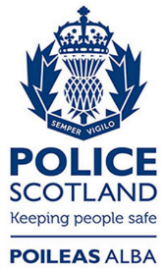 Freedom of Information ResponseOur reference:  FOI 23-1586Responded to:  6th July 2023